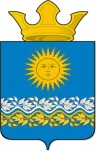 Администрация Сладковского сельского поселения Слободо – Туринского муниципального района Свердловской области ПОСТАНОВЛЕНИЕОб утверждении Программы проведения проверки готовности потребителей тепловой энергии, теплоснабжающей и теплосетевой организации Сладковского сельского поселения к отопительному периоду 2021/2022 годаВ целях обеспечения своевременной и качественной подготовки теплоснабжающей организации и потребителей тепловой энергии Сладковского сельского поселения к работе в отопительный период текущего года в соответствии с Правилами оценки готовности к отопительному периоду, утвержденными приказом Министерства энергетики Российской Федерации от 12.03.2013г. № 103, Положением об оценке готовности электро- и теплоснабжающих организаций к работе в осенне-зимний период, утвержденным Министерством промышленности и энергетики Российской Федерации 25.08.2004г., руководствуясь статьями 6, 29 Устава Сладковского сельского поселения, Администрация Сладковского сельского поселенияПОСТАНОВЛЯЕТ:1. Утвердить Программу проведения проверки готовности потребителей тепловой энергии, теплоснабжающих и теплосетевых организаций Сладковского сельского поселения к отопительному периоду 2021/2022 года (приложение №1).2. Настоящее Постановление разместить на официальном сайте Сладковского сельского поселения в информационно - телекоммуникационной сети «Интернет».3. Контроль исполнения настоящего Постановления возложить на заместителя Главы администрации Сладковского сельского поселения Незаконнорожденных А.Н.ГлаваСладковского сельского поселения                                                                 Л.П. Фефелова                                                             Утверждена                                                                                                  постановлением Администрации                                                                                                     Сладковского сельского поселения                                                                          от 00.00.2021г № 0000Программапроведения проверки готовности потребителей тепловой энергии, теплоснабжающих и теплосетевых организаций Сладковского сельского поселения к отопительному периоду 2021/2022 года1. ОБЩИЕ ПОЛОЖЕНИЯ1. Настоящая Программа проверки готовности к отопительному периоду теплоснабжающих, теплосетевых организаций и потребителей тепловой энергии Сладковского сельского поселения (далее – Программа) разработана в соответствии с Федеральным законом от 27 июля 2010 года № 190-ФЗ «О теплоснабжении», Правилами оценки готовности к отопительному периоду, утвержденными Приказом Министерства энергетики Российской Федерации от 12.03.2013 № 103 (далее – Правила).2. Программа разработана в целях оценки готовности теплоснабжающих, теплосетевых организаций и потребителей тепловой энергии к отопительному периоду 2021/2022 года, теплопотребляющие установки которых подключены к системе теплоснабжения Сладковского сельского поселения. 2. ПОРЯДОК ПРОВЕДЕНИЯ ПРОВЕРКИ1. Проверка осуществляется комиссией по проверке готовности теплоснабжающих и теплосетевых организаций и потребителей энергии, созданной органами местного самоуправления (далее - Комиссия). В состав Комиссии могут  включаться по согласованию представители Федеральной службы по экологическому, технологическому и атомному надзору и Департамента государственного жилищного и строительного надзора Свердловской области.Работа Комиссии осуществляется в соответствии с Программой проведения проверки готовности к отопительному периоду (далее - Программа), утверждаемой Постановлением Сладковского сельского поселения, в которой указывается:- объекты, подлежащие проверке;- сроки проведения проверки;- документы, проверяемые в ходе проведения проверки.2. Перечень теплоснабжающих, теплосетевых организаций и потребителей тепловойэнергии Сладковского сельского поселения с указанием объектов, сроков проведения проверки указан в приложении 1 к Программе.3. При проверке Комиссией проверяется выполнение требований, установленных разделами III – V Правил.Проверка выполнения теплоснабжающими и теплосетевыми организациями требований, установленных Правилами, осуществляется комиссией на предмет соблюдения соответствующих обязательных требований, установленных техническими регламентами и иными нормативными правовыми актами в сфере теплоснабжения. В случае отсутствия обязательных требований технических регламентов или иных нормативных правовых актов в сфере теплоснабжения в отношении требований, установленных Правилами, Комиссия осуществляет проверку соблюдения локальных актов организаций, подлежащих проверке, регулирующих порядок подготовки к отопительному периоду.4. В целях проведения проверки Комиссия рассматривает документы, подтверждающие выполнение требований по готовности, а при необходимости – проводит осмотр объектов проверки.5. Результаты проверки оформляются актом проверки готовности к отопительному периоду (далее – Акт), который составляется не позднее одного дня с даты завершения проверки, по форме, согласно приложению № 1 к Правилам.6. В Акте содержатся следующие выводы Комиссии по итогам проверки:- объект готов к отопительному периоду;- объект проверки будет готов к отопительному периоду при условии устраненияв установленный срок замечаний к требованиям по готовности, выданных Комиссией;- объект проверки не готов к отопительному периоду.7. При наличии у Комиссии замечаний к выполнению требований по готовности или при невыполнении требований по готовности к Акту прилагается перечень замечаний (далее –Перечень) с указанием сроков их устранения.8. Паспорт готовности к отопительному периоду (далее – Паспорт) составляется по форме согласно приложению № 2 к Правилам и выдается Комиссией по каждому объекту проверки в течение 15 дней с даты подписания Акта в случае, если объект проверки готов к отопительному периоду, а также в случае, если замечания к требованиям по готовности, выданные Комиссией, устранены в срок, установленный Перечнем.9. Сроки выдачи паспортов:- не позднее 15 сентября – для потребителей тепловой энергии;- не позднее 1 октября – для теплоснабжающих и теплосетевых организаций. 10. В случае устранения указанных в Перечне замечаний к выполнению (невыполнению) требований по готовности в сроки, установленные в пункте 10 Правил, Комиссией проводится повторная проверка, по результатам которой составляется новый Акт.11. Организация, не получившая по объектам проверки паспорт готовности до даты, установленный пунктом 10 Правил, обязана продолжить подготовку к отопительному периоду и устранение указанных в Перечне к акту замечаний к выполнению (невыполнению) требований по готовности. После уведомления Комиссии об устранении замечаний к выполнению (невыполнению) требований по готовности осуществляется повторная проверка.При положительном заключении Комиссии оформляется повторный Акт с выводом о готовности к отопительному периоду, но без выдачи Паспорта в текущий отопительный период.12. Теплоснабжающие, теплосетевые организации и потребители тепловой энергии Сладковского сельского поселения предоставляют пакет документов по выполнению требований по готовности к отопительному периоду в Комиссию в сроки, утвержденные постановлением администрации Сладковского сельского поселения.                                               Приложение №1                                                                                                               к Программе проведения проверки готовности                                                                                       потребителей тепловой энергии,теплоснабжающих и теплосетевых организаций                                                                                            Сладковского сельского поселения                                                                                                        к отопительному периоду 2021/2022 годаПЕРЕЧЕНЬтеплоснабжающих и теплосетевых организаций, потребителей тепловой энергиина территории Сладковского сельского поселения00.00.2021 г.№ 0000с. Сладковскоес. Сладковскоес. Сладковское№ п/пПолное  наименование организацииАдресСрокпроведения проверкиТеплоснабжающая организацияТеплоснабжающая организация1Муниципальное унитарное предприятие «Сладковское жилищно-коммунальное хозяйство»Свердловская область, Слободо-Туринский район, с.Сладковское, ул.Ленина, 13а15 августа 2021Потребители тепловой энергииПотребители тепловой энергии2Администрация Сладковского сельского поселенияс.Сладковское, ул.Ленина, 13а01 августа 202133Муниципальное бюджетное учреждение культуры «Сладковский культурно-досуговый центр - Сладковский Дом Культуры»с.Сладковское ул.Юбилейная, 20а05 августа 20214Муниципальное казенное дошкольное образовательное учреждение «Сладковский детский сад «Ромашка»с.Сладковское ул.Совхозная, 410 августа 2021Жилищный фондЖилищный фонд5МУП «Сладковское жилищно-коммунальное хозяйство» - управляющая компания24 квартирный жилой домс.Сладковское  ул.Луговая д. 709 августа 202116 квартирный жилой домс.Сладковское ул. Рабочая д. 512 июля 2021